ПРЕСС-РЕЛИЗМосква, 15 марта 2018WorldBuild Moscow/MosBuild 2018: 1200 экспонентов из 40 стран, 80 000 кв.метров, 25 деловых мероприятий в новых форматах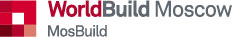 С 3 по 6 апреля 2018 года в Москве, в ЦВК «Экспоцентр» состоится самая крупная в России международная выставка строительных и отделочных материалов WorldBuild Moscow/ MosBuild 2018.WorldBuild Moscow/MosBuild – самая крупная в России международная выставка строительных и отделочных материалов. Более 1200 российских и иностранных производителей и поставщиков из 40 стран представят широчайший ассортимент современных строительных и отделочных материалов, востребованных в оптовой и розничной торговле в Москве и российских регионах, в строительстве, дизайне и отделке жилых и офисных помещений. Производители и поставщики из Германии, Индии, Италии, Китая, Сербии, Тайваня и Финляндии объединены в составе национальных павильонов.Посещение этой выставки позволит бизнес-посетителям обеспечить свою организацию наиболее современными, технологичными и эстетичными строительными и отделочными материалами согласно требованиям заказчика, а также расширить ассортимент представляемой компанией продукции в соответствии с актуальным спросом.Общая площадь выставочной экспозиции превышает 80 000 кв.метров. Высокая коммерческая эффективность выставки подтверждается количеством посетителей специалистов: так, по данным 2017 года, общее число потенциальных байеров составило 51 057 человек,  всего выставку за 4 дня посетили 64 490 человек из 81 региона России.WorldBuild Moscow/MosBuild является частью крупнейшей международной сети выставок строительных и отделочных материалов WorldBuild. В эту международную сеть входят более 20 выставок в различных странах и регионах, представляющих перспективные рынки сбыта продукции для строительства и ремонта. В России выставки под брендом WorldBuild проходят в Новосибирске, Краснодаре, Санкт-Петербурге и Екатеринбурге.В 2018 году впервые будет организована премия новых и инновационных строительных и отделочных материалов и технологий WorldBuild Awards, призванная отметить лучшие новинки и привлечь внимание целевой аудитории к продуктам и решениям, которые дают толчок дальнейшему развитию отрасли. Только на WorldBuild Awards компании-участники выставки представили свои самые интересные новинки, которые и стали номинантами на соискание Премии. Более чем из 140 продуктов с помощью профессионального и общественного жюри будут выбраны лучшие в 10 номинациях. Впервые на выставке WorldBuild Moscow/ MosBuild для участников и посетителей выставки будет работать система назначения деловых встреч. Этот бесплатный сервис, доступный для смартфонов и веб-платформ, с интуитивно понятным и простым интерфейсом, позволит быстро и эффективно найти нужных производителей и поставщиков и назначить им встречи на стенде. Какие бы ни были цели и задачи, искусственный интеллект системы match-making даст индивидуальные рекомендации каждому из посетителей сообразно его профилю деятельности и цели посещения выставки, автоматически добавит встречу в календарь и вовремя напомнит о ней.Деловая программаВ этом году впервые в России организатор выставки WolrdBuild Moscow/ MosBuild – Группа компаний ITE – реализует беспрецедентную контент-программу, превращая привычное выставочное пространство в бизнес-инструмент будущего.25 деловых мероприятий различного формата предоставляют профессиональному сообществу расширенные возможности для нетворкинга. Более 100 российских и зарубежных спикеров расскажут о новых подходах к продвижению продуктов, дадут экспертную оценку трендам рынка, представят успешные реализованные кейсы от экспертов мирового уровня и лидеров индустрии. Такое количество спикеров высокого уровня контент-программа объединит на выставке первый раз. 3 апреля, в день открытия выставки, впервые будет проходить Международный форум «Фасады 360°», организованный совместно с Российским союзом архитекторов и при поддержке издания Speech. В числе спикеров форума – доктор архитектуры, почетный президент Союза архитекторов России Андрей Боков, президент Союза архитекторов России Николай Шумаков, основатель архитектурного бюро СEBRA Миккель Фрост, основатель архитектурного бюро NÖFER ARCHITEKTEN Тобиас Нофер, управляющий директор Folkhem Арне Олссон, главный архитектор «Горпроект» Филипп Никандров, руководитель отдела фасадного проектирования Speech Сергей Попов, основатель архитектурного бюро Ofis Шпела Видечни, архитектор, руководитель студии IND Architects Амир Идиатулин и другие.Самая крупная в России выставка строительных и отделочных материалов3–6 апреля 2018 Россия, МоскваЦВК «Экспоцентр»на Красной Преснеworldbuild-moscow.ru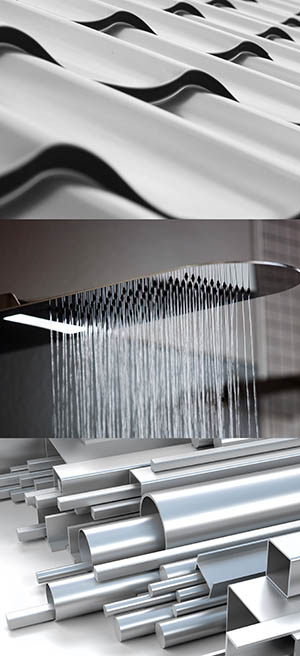 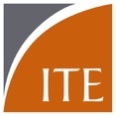 Организатор:Группа компаний ITEПресс-служба:pr@ite-expo.ru+7 (499) 750-08-28www.ite-russia.ruВ программе форума - четыре архитектурных диалога, посвящённых деревянному строительству, стеклу, металлу и будущему жилой архитектуры.В этот же день откроется форум «Проблемы и перспективы развития рынка строительно-отделочных материалов и торговли DIY», где российские и международные эксперты дадут информацию об актуальных потребностях ведущих российских DIY-сетей в строительных и отделочных материалах, а их представители расскажут о преимуществах, условиях и форматах сотрудничества с различными DIY-сетями. В дискуссии примут участие директор по маркетингу Leroy Merlin Филипп Мужо, генеральный директор СТД «Петрович» Евгений Мовчан, генеральный директор «К-Раута» Артем Тараев, генеральный директор компании «Домовой» Роман Никоноров и другие спикеры. Специальным гостем форума станет Рихард ван Хоэйдонк (Нидерланды), модератором дискуссии выступит генеральный директор INFOLine Иван Федяков. В этом году в программе форума предусмотрена новая сессия по наиболее актуальным сегодня темам – от  обзора новых возможностей, рисков и технологий успеха DIY ON-LINE до практических рекомендаций по диджитализации этого бизнеса. Для дизайнеров и декораторов подготовлена специализированная деловая программа в абсолютно новых форматах - Trend Show. Это две площадки - Knowhow café и Design Lab - с супернасыщенной программой по дизайну интерьеров, продуктовому дизайну, девелопменту, инновациям, дизайну в сегменте Horeca и различным аспектам региональной специфики отрасли. Программа подготовлена в партнерстве с журналом ELLE Decoration. Особого внимания заслуживает новый проект, представленный только на MosBuild - Bathroom Biennale. В рамках этого специального проекта будут реализованы смелые креативные проекты тематических ванных комнат по эскизам ведущих российских дизайнеров: Дианы Балашовой, Жени Ждановой, Майка Шилова, Димы Логинова, Ольги Мальевой, Нади Зотовой и Максима Лангуева. Помимо российских «звезд» дизайна, в Trend Show выступят дизайнеры Йонас Петтерссон (Швеция), Пьер Гоналон (Франция), Нини Андраде Силва (Португалия). В программе также предусмотрены дизайн-баттлы, экскурсии дизайнеров по новинкам выставки, мастер-классы и консультации от портала Forumhouse, презентации и лекции от платформы Houzz. КонкурсыВ рамках деловой программы WorldBuild Moscow/MosBuild 2018 состоятся конкурсы дизайн-проектов:Конкурс для молодых дизайнеров Bathroom Biennale на создание дизайна ванной комнаты в одной из трех номинаций: Жилая квартира / Аэропорт / Отель. Конкурс организован совместно с ELLE DECORATION. Генеральный партнёр: ROCAКонкурс для начинающих дизайнеров Design Lab - на разработку авторского дизайн-проекта креативного пространства для выступлений, презентаций, мастер-классов. Проект-победитель будет построен в реальном виде в выставочном павильоне WorldBuild Moscow/MosBuild в 2019 году.MosBuild входит в ТОП-5 строительных выставок мира и поддерживается органами государственной власти, отраслевыми и общественными организациями: Министерством строительства и ЖКХ Российской Федерации, Министерством промышленности и торговли Российской Федерации, Государственной Думой Федерального Собрания Российской Федерации, Правительством города Москвы, Правительством Московской области, Комитетом по архитектуре и градостроительству города Москвы (Москомархитектура), Комитетом Государственного Строительного Надзора города Mосквы, Российским союзом промышленников и предпринимателей, Торгово-промышленной палатой Российской Федерации, Российским Союзом Строителей, Российским Обществом Инженеров Строительства, Союзом Архитекторов России, Союзом Дизайнеров России, Национальным объединением строителей (НОСТРОЙ), Национальным агентством по энергосбережению и возобновляемым источникам энергии и Национальной Ассоциацией Дверной Индустрии (НАДИ).Самая крупная в России выставка строительных и отделочных материалов3–6 апреля 2018 Россия, МоскваЦВК «Экспоцентр»на Красной Преснеworldbuild-moscow.ru Организатор:Группа компаний ITEПресс-служба:pr@ite-expo.ru+7 (499) 750-08-28www.ite-russia.ru